Załącznik nr 1 do Zarządzenia Dziekana Wydziału Filologicznego UŁ nr 16 z dnia 20.12.2021 r. 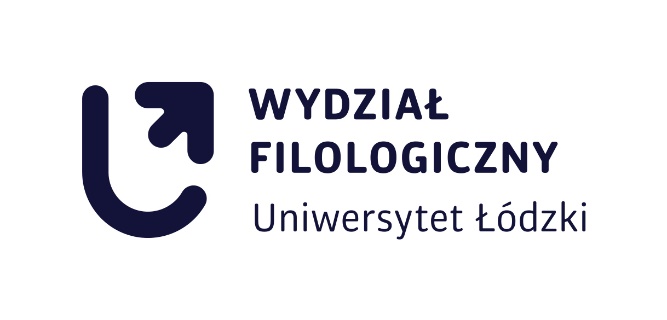 Badanie satysfakcji studentów Wydziału Filologicznego UŁ[dla osób rozpoczynających studia I stopnia]Ankieta służy udoskonaleniu procesu kształcenia na Wydziale Filologicznym Uniwersytetu Łódzkiego, ma charakter anonimowy, a uzyskane dane zostaną wykorzystane wyłącznie dla wewnętrznych potrzeb Wydziału.Kierunek: ……………………………………………………………………………………………Specjalizacja / Specjalność: …………………………………………………………………………Rok rozpoczęcia studiów: ………………1. Czy jest Pan/Pani absolwentem/ką szkoły średniej: □  w Łodzi□  w województwie łódzkim poza Łodzią□  poza województwem łódzkim□  proszę podać kod pocztowy (kod można sprawdzić za pomocą wyszukiwarki www.00-000.pl):……………………□  poza granicami Polski2. Czym kierował/ła się Pan/ Pani przy wyborze kierunku studiów?□  zainteresowaniami□  ofertą zajęciową zamieszoną na stronach internetowych UŁ□  ofertą zajęciową zamieszoną na stronach internetowych Wydziału Filologicznego□  informacją zawartą w dostępnych informatorach□  prestiżem kierunku□  możliwościami uzyskania pracy po ukończeniu studiów□  rankingiem uczelni wyższych□  opiniami znajomych, rodziców□  lokalizacją uczelni (blisko miejsca zamieszkania)□  informacjami czerpanymi z Facebooka, Instagrama lub innej platformy społecznościowej□  inne …………………………………………………………………………………………………3. Czy informacje na temat kierunku studiów czerpał/a Pan/Pani z:□  informatorów dla maturzystów□  informatorów wydawanych przez UŁ□  informacji zamieszczonych na stronie internetowej UŁ□  informacji zamieszczonych na stronie internetowej Wydziału Filologicznego□  informacji zamieszczonych w serwisie Facebook, Instagram itp.□  informacji zamieszczonych na innych stronach internetowych, prosimy podać jakich:……………………………………………………………………………………………………………………………………………………………………………………………………………………□  informacji przekazanych podczas Dni Otwartych□  rankingów uczelni publikowanych w prasie □  rozmów z nauczycielami, rodzicami, znajomymi□  reklam (reklamy w prasie, plakaty reklamowe)□  inne …………………………………………………………………………………………………4. Czy studiuje Pan/Pani równolegle drugi kierunek lub czy studiował/a Pan/Pani wcześniej inny kierunek? □  tak                                      – jaki kierunek? ………………………………………………………□  nie5. Czy został/a Pan/Pani zapoznany/a z programem studiów swojego kierunku?□  tak                                      □  nie6. Jak ocenia Pan/Pani zajęcia prowadzone w pierwszym semestrze studiów pierwszego stopnia? Przy wyborze odpowiedzi „zdecydowanie źle” prosimy o krótkie uzasadnienie: ………………………………………………………………………………………………………………………………………………………………………………………………………………………………………………………………………………………………………………………………7. Jak ocenia Pan/Pani kompetencje kadry dydaktycznej prowadzącej zajęcia? 8. Jak ocenia Pan/Pani organizację zajęć na Wydziale Filologicznym?9. Czy uzyskał/a Pan/Pani niezbędną wiedzę wstępną dotyczącą organizacji studiów? □  tak□  nie10. Czy wie Pan/Pani, kto pełni rolę opiekuna roku? □  tak□  nie11. Jak ocenia Pan/Pani współpracę z opiekunem roku (ew. co powinno się zmienić)?………………………………………………………………………………………………………………………………………………………………………………………………………………………………………………………………………………………………………………………………12. Czy gdyby mógł/a Pan/Pani ponownie wybrać, wybrałby/aby Pan/Pani ten sam kierunek studiów?13. Czy jest Pan/Pani gotowy/a uczestniczyć w inicjatywach dodatkowych oferowanych na Wydziale Filologicznym? □ jakie formy działalności pozazajęciowej Pan/Pani preferuje: ………….….…….…………………………………………………………………………………………………………………………………………………………………………………………………………………………………………………………………………………………………………………………………………………14. Czy obecny program studiów spełnia Pana/Pani oczekiwania? 15. Jak ocenia Pan/Pani wsparcie studentów w procesie uczenia się, w tym m.in.: uwzględnianie zróżnicowanych potrzeb studentów, pobudzanie rozwoju naukowego i społecznego, dostępność kadry dydaktycznej, motywowanie studentów do osiągania bardzo dobrych wyników, inne (proszę doprecyzować)?16. Czy w trakcie studiów na Wydziale Filologicznym UŁ doświadczył/a Pan/Pani dyskryminacji ze względu na różnice kulturowe i światopoglądowe, wyznanie, poglądy polityczne, niepełnosprawność, status materialny, orientację seksualną lub płeć/tożsamość płciową? Przy wyborze odpowiedzi „tak” prosimy o opisanie sytuacji. ……………………………………….………………………………………………………………………………………………………………………………………………………………………………………………………………………………………………………………………………………………………………………………Jeśli problem nie został zgłoszony, prosimy o kontakt z władzami Wydziału Filologicznego.17. Co uznaje Pan/Pani za największą zaletę studiów na Wydziale Filologicznym? ---- 18. Co uznaje Pan/Pani za największą wadę studiów na Wydziale Filologicznym? ---- Miejsce na dodatkowe uwagi:…………………………………………………………………………………………………………………………………………………………………………………………………………………………………………………………………………………………………………………………………………………………………………………………………………………………………………Bardzo dziękujemy za czas poświęcony na wypełnienie kwestionariusza.Zdecydowanie dobrzeRaczej dobrzeRaczej źleZdecydowanie źleNie mam zdaniaTematyka zajęćPoziom trudnościNakład pracySprawdzanie wiedzyInne:WysokieRaczej wysokieRaczej niskieNiskieTrudno powiedziećWiedza  Umiejętności dydaktyczne Interakcja ze studentami Sumienność pracy Zdecydowanie dobrzeRaczej dobrzeRaczej źleZdecydowanie źleNie mam zdaniaZdecydowanie takRaczej takRaczej nieZdecydowanie nieZdecydowanie takRaczej takRaczej nieZdecydowanie nieKoła naukoweKonferencje studenckieKluby dyskusyjneZdecydowanie takRaczej takRaczej nieZdecydowanie nieZdecydowanie dobrzeRaczej dobrzeRaczej źleZdecydowanie źleUwzględnianie zróżnicowanych potrzeb studentówPobudzanie rozwoju naukowego i społecznegoDostępność kadry dydaktycznejMotywowanie studentów do osiągania bardzo dobrych wynikówInne:Różnice kulturowe i światopoglądoweWyznaniePoglądy polityczneNiepełno-sprawnośćStatus materialnyOrientacja seksualnaPłeć/tożsamość płciowaTakNie